Name Assessment Overview - Date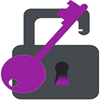 Strengths and Difficulties Questionnaire (Self assessment)Total Difficulties = Hyperactivity = Peer Problems = Conduct Problems = Emotional Problems =Pro Social Skills = Boxall ProfileRCADSReading AgeAggression QuestionnaireSpelling AgeBirmingham Audit ContinuumEnglish Birmingham Audit ContinuumMathsInitial Sounds (if suitable)Main concerns at this time: Referrals Needed:External agencies involved: